CUSTOMER REQUEST FROM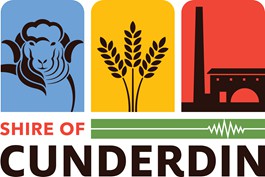 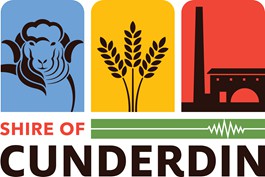 Serving the communities of Cunderdin and MeckeringDepartment:Details of Request:Please attach all necessary documentation where applicableOFFICE USE ONLYName:Address:Email:Phone:Date: 	Animal Control	Planning	Waste	Community Development	Roads & Streets	Pest Control	Footpaths	Parks & Gardens	Other	Sport and Recreation	Rates	OtherReceived By:Action taken:Signature:Issued to:Date completed:Completed by:Signature: